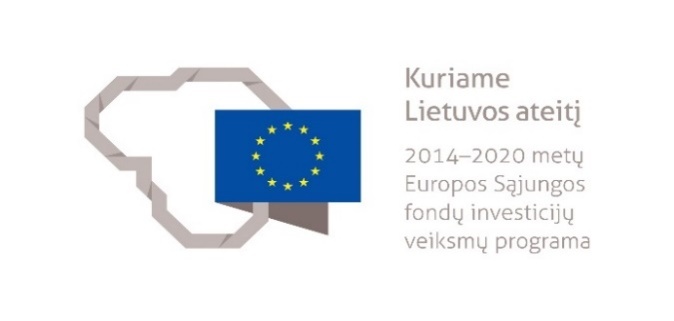 Finansuojama Europos regioninės plėtros fondo ir Europos socialinio fondo lėšomisProjektas Nr. J02-CPVA-V-08-0001  „VšĮ Respublikinės Panevėžio ligoninės tuberkuliozės diagnostikos ir gydymo infrastruktūros modernizavimas ir gydymo efektyvumo didinimas“Projekto tikslas– spręsti tuberkuliozės ligų plitimo kontrolės, diagnostikos ir gydymo paslaugų gerinimo klausimus ir pagerinti asmens sveikatos priežiūros paslaugų kokybę ir prieinamumą Panevėžio regiono gyventojams.VšĮ Respublikinė Panevėžio ligoninė dalyvauja 2014 – 2020 metų Europos Sąjungos struktūrinių fondų finansuojamoje „Tuberkuliozės profilaktikos, diagnostikos ir gydymo paslaugų kokybės ir prieinamumo gerinimo“ programoje, šiuo metu atliekamas ligoninės infrastruktūros modernizavimas, ligoninės padalinio – Infekcinių ligų klinikos – Pulmonologijos skyriaus stacionaro patalpų kapitalinis remontas,  įrengiama dezinfekavimo kamera, įsigyta medicinos ir kitą įrangą, skirta tuberkuliozės diagnostikai ir gydymui. Projekto metu vykdomi pacientų ir jų šeimos narių mokymai tuberkuliozės profilaktikos ir kontrolės klausimais.Projekto rezultatas – pagerinta Panevėžio apskrities tuberkuliozės infekcijos plitimo kontrolės, diagnostikos ir gydymo padėtis, asmens sveikatos paslaugų kokybė ir prieinamumas, sumažintas Panevėžio rajono gyventojų sergamumas ir mirtingumas nuo tuberkuliozės ligų, tuo pačiu išvengiant atsparių vaistams tuberkuliozės mikrobakterijų atsiradimo ir plitimo. Pagerinama dviejų regionų: Panevėžio ir Utenos apskričių esančių 11 ASPĮ paslaugų teikimo infrastruktūra. Esant ekstremaliai COVID-19 situacijai iškilo poreikis užtikrinti regiono COVID-19 pacientams gydyti reikalingų paslaugų teikimą Panevėžio ir Utenos regionų atraminėmis ligoninėms. Buvo skirtas papildomas finansavimas apsaugos ir kitų priemonių, medicinos įrangos įsigijimui. 	Netikėtai užklupus pandemijai ir VšĮ Pasvalio ligoninėje atsidarius papildomam skyriui COVID-19 (koronaviruso infekcija) pacientų gydymui, buvo skubiai reorganizuotos palatos. Atsižvelgiant į ligoninės poreikius, gauta įranga pasitarnaus sunkiausiai sergančių COVID-19 (koronaviruso infekcija) pacientų gydymui. Taip tikimasi užtikrinti greitesnį bei patikimą COVID-19 (koronaviruso infekcija) pacientų gydymą, saugias ir tinkamas sąlygas dirbančiam personalui bei geresnę kontrolę.2020 m. Pasvalio ligoninė įsigijo 2 didelio srauto deguonies terapijos aparatus, 28 drėkintuvus, 1 deguonies generatorių bei atliko deguonies sistemos rekonstrukciją. Deguonis yra būtinas ligonių sergančių COVID -19 (koronaviruso infekcija) liga gyvybės palaikymui.2021m. rugpjūčio mėn. ligoninė planuoja įsigyti: deguonies koncentratorius, kurie reikalingi lengva forma sergantiems pacientams (2 vnt.),  video laringoskopas būtinas dėl sunkia COVID-19 forma sergančių pacientų, kai būtinas intubavimas ir pacientą reikia prijungti prie DPV aparato (1 vnt.), pulsoksimetrai būtini prie kiekvieno COVID-19 paciento, kuriam reikia tikrinti O2 saturaciją ir deguonies kaukės suaugusiems būtinos visiems pacientams, kuriems reikalingas deguonis (400 vnt.).	Viešoji įstaiga Pasvalio ligoninė yra ir bus  pasiruošusi netikėtai užklupus pandemijai koronaviruso infekcijai (COVID -19).Skiriamas finansavimas:6.561.560,04 EURES fondų lėšos: 5.577.326,03 EUR ( iš jų pagal priemonę Nr. 08.1.3-CPVA-V-605-J02 3.991.755,65 EUR ir pagal priemonę Nr.08.4.2-CPVA-V-618-J02 1.585.570,38 EUR)Nacionalinės viešosios  lėšos: 137.283,10 EURIš viso:  6.698.843,14Projekto veiklų įgyvendinimo pradžia- 2016-11-28Projekto veiklų įgyvendinimo pabaiga- 2023-08-31Projekto vykdytojas – VšĮ Respublikinė Panevėžio ligoninė		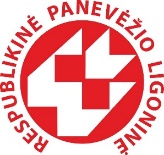 